PROJEKTIPLAANI KOOSTAMISE JUHEND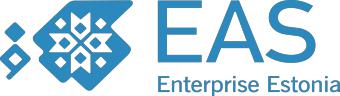 ARENGUPROGRAMMI TOETUSE TAOTLEMISEKSSISSEJUHATAVAD LÄHTEKOHAD PROJEKTIPLAANI ETTEVALMISTAMISEKSNB! ENNE PROJEKTIPLAANI KOOSTAMIST SOOVITAME:käesolev juhend hoolikalt läbi lugedaküsimuste korral pöörduda EASi kliendihalduri pooleJUHENDI EESMÄRKJuhendi eesmärk on aidata luua projektiplaani kirjeldus arenguprogrammi toetuse taotlemiseks. Seejuures on pigem oluline projekti eri osade seostatus, terviklikkus ja eelduste põhjendamine mitte niivõrd valdkondade detailsuseni laskuv analüüs.Käesolev juhend on meelespea ja abimaterjal, mis tuletab meelde teemad, millele tuleb mõelda oma projektiplaani koostamisel. Kuna projektid on erinevad, siis ka projektiplaanid on erinevad. Vali oma projektiplaani jaoks sulle sobiv ülesehitus, mudel või süsteem ehk kõigi alltoodud punktide kirjeldamine projektiplaanis ei ole kohustuslik. Tegu on soovitusliku juhendmaterjaliga.MIS ON PROJEKTIPLAAN?Projektiplaan on koonddokument, mis hõlmab kõiki arenguprogrammi projekti aspekte. Projektiplaani peamine funktsioon on aidata läbi mõelda ning arusaadavalt sõnastada arenguprogrammi projekti mõõdetav strateegiline eesmärk, elluviidavate tegevuste lühikirjeldus koos põhjendusega, kuidas valitud tegevus aitab strateegilist eesmärki saavutada, tegevuse oodatav tulemus, eelarve, meeskond, projekti oodatav tulem ja selle rakendamise kava.Projektiplaani koostamisel arenguprogrammi taotlemiseks on oluline muuhulgas lähtuda „Ettevõtte arenguprogrammi toetusmeede“ määruses kajastatud arenguprogrammi hindamiskriteeriumitest.Arenguprogrammi taotluse hindamiskriteeriumid on järgmised:projekti mõju meetme ja arenguplaani eesmärkide saavutamiseleprojekti põhjendatusprojekti kuluefektiivsustaotleja võimekus projekti ellu viiaSOOVITUSEDPraktika on näidanud, et projektiplaani koostamine on oluline osa projekti ellu viimisel ning jõukohane igale ettevõtjale, sõltumata tema akadeemilisest taustast.Püüa materjal esitada ülevaatlike tabelitena. Esita kasutatud lühendite loetelu. Vajadusel kasuta selgitavaid allmärkusi ja viiteid.Projektiplaani soovituslik maksimaalne pikkus on 10 lehekülge.ARENGUPROGRAMMI PROJEKTI PLAANÜLDINFOEttevõtte kontaktid: nimi, aadress, telefon, veebileht. Ettevõtte lühikirjeldus.PROJEKTI PROBLEEMI PÜSTITUSKeskendu ärilistele probleemidele. Probleemi kirjeldamisel võib tõstatada küsimuse: Kas on teada kogu vajalik info eduka äri tegemiseks?PROJEKTI EESMÄRKKirjelda paari lausega, mis saab projekti tulemusel valmis? Mis on arenguprogrammi projekti mõõdetav strateegiline eesmärk? (sõnasta eesmärk lühidalt, arusaadavalt ja mõõdetavalt)ÄRIMUDELNB! Keskendu arendusprojektiga seonduvale ärimudelile. Peatüki lõpus kirjelda ettevõtte üldist ärimudelit.Kirjelda lühidalt ja kokkuvõtlikult arendusideed, tehnoloogiat ja ärimudelit.Kirjelda üldiselt kogu antud ärivaldkonda, tööstusharu, sektorit ja konkreetset äri tüüpi (teenus, tootmine jne?).Kirjelda võimalikult üldarusaadavalt projektiga seotud äritegevust. Vajadusel kasuta illustreerivaid diagramme ja jooniseid.Kirjelda turu olukorda ja selgita, kuidas ettevõte arendusprojektiga neis tingimustes tulu teenib.Loetle, millised on ettevõtte olemasolevaid ja vajaminevaid võtmekompetentsid.Kirjelda projekti seost ettevõtte senise tegevusalaga.Kirjelda projekti seost ettevõtte pikaajaliste plaanidega.Kirjelda ettevõtte ärimudelit juhul kui see erineb projekti ärimudelist.PROJEKTI TAUST, TEGUTSEMISVALDKONNA KIRJELDUS .Valdkonna nüüdistaseme (state of the art) kirjeldus lihtsas keeles. Selgitus selle kohta, kus paikneb projekti objekt (tulevane toode/teenus) sellel maastikul ja mida selle toote/teenuse arendamine annab juurde selle valdkonna teadmiste kogumile. Mille poolest sinu toode eristub olemasolevatest.Põhilised tegutsejad sellel maastikul (maailmas, regioonis ja Eestis eraldi). Nende tugevad ja nõrgad küljed.Konkureerivad ja asendustooted.PROJEKTI LÄHTEÜLESANNEMilline lähteülesanne tuleb seada projektimeeskonnale/partneritele, et ülaltoodud eesmärk saavutada? Milliseid projektülesanded tuleb lahendada, et projekti loodetav tulemus valmis saada. Kirjelda iga ülesanne piisava detailsusega lahti, et ülesande teostaja saaks aru selle sisust ja kontrollija oskaks hinnata tulemust.PROJEKTI TEGEVUSKAVAKirjuta eelnimetatud ülesannete kaupa lahti eesmärgini jõudmiseks vajalikud tegevused: 1, 2, 3 … jne. Iga tegevuse kohta kirjelda: mida, milleks, kuidas (sh uurimine, analüüs jne), millal ja kes teeb? Miks valisite just antud teenusepakkuja? Millised projekti teostamiseks vajalikud kokkulepped (pakkumised, lepingud) on teenuste osutajatega sõlmitud? Esita ülevaatlik tegevuste ajakava (nt Gantti või sarnane tabel) ning projekti oodatavad mõõdetavad tulemused. Kokkuvõttes peab tegevuskava olema piisavalt detailne, st mida põhjalikum seda usaldusväärsem, kuid ei tohi olla nii killustatud, et kaob ära ülevaatlikkus.PROJEKTI MEESKONDLoetle projekti võtmeisikud, partnerid ja olulised tarnijad. Iga nimetatud isiku kohta kirjelda juurde akadeemilised kompetentsid ja olulisem töökogemus, mis on vajalik projekti tegevuste teostamiseks. Põhjenda lühidalt projektrühma komplekteerimist, st miks just need isikud on projektrühma valitud.Taotlusele tuleb lisada võtmeisikute CVd.PROJEKTI KULUDE EELARVEProjekti kulude eelarve kirjeldab kavandatava arendustegevuse investeeringut käesoleva projekti jooksul. Eelarvest peab selguma mida, kui palju, millise hinnaga, kellelt, miks (tarnija valiku põhjus) eeldatavalt kavatsetakse osta. Ostuteenuste puhul tuleb ära näidata teenuse kogumaksumus, tundide arv, tunnihind ning kirjeldada teenuse sisu ja vajadust. Eraturu konsultatsioonifirmalt nõustamisteenust ostes tulebkontrollida tema vastavust kehtestatud valikukriteeriumitele ning pidada silmas seda, et sellelaadsete teenuste ostmisel tuleb alati esitada kolm konkureerivat hinnapakkumist olenemata teenuse maksumusest.PROJEKTI FINANTSEERIMISE PLAANKirjelda kust või kellelt, millal ja kui palju raha tuleb konkreetse projekti eelarvestatud kulude finantseerimiseks. Sisuliselt on tegemist finantseerimisallikate loetelu ja selgitustega, millele on lisatud vajalikud tõendusdokumendid.EASi poolt aktsepteeritud finantseerimisallikateks arenguprogrammile on:1.1. taotleja bilansilised likviidsed varad taotluse esitamisel (esitatud eelmise perioodi bilanss);1.2. taotleja tulevaste perioodide müügitulud ja subsiidiumid (sh toetused), mida taotleja saab olemasolevat majandustegevust häirimata investeerida kavandatud projekti;1.3. äriühingu omakapitali emissioonid;1.4. võõrkapitali kaasamine laenude või võlakirjade emiteerimise näol;Lühike selgitus selle kohta, millistest finantseerimisallikatest on plaanis katta jätkuprojekti investeeringud.PROJEKTI OODATAV TULEM JA SELLE RAKENDAMINEKuidas hinnata, et projektiga on saavutatud seatud eesmärgid? Kirjelda olukorda, millal võib lugeda projekt lõppenuks. Määra mõõdikud, mille alusel hinnatakse tegevuste tulemuslikkust.Kuidas rakendatakse arendusprojektiga saavutatud tulemusi edaspidi, millised on jätkutegevused, kas ja kuhu projektiga edasi liigutakse? Koosta kava projekti tulemuste rakendamiseks tulevikus.PROJEKTI MÕJUKirjelda, milline on projekti tulemi kommertsialiseerimisest või kasutamisest saadav võimalik majanduslik mõju erinevate huvigruppide (sh: ostjad, lõpptarbijad, hankijad, kommertsialiseerija töötajad ja omanikud, avalikkus sh riik või kohalik omavalitsus, ametiühingud, strateegilised liidud) lõikes? Juhul, kui olulisi majanduslike mõjusid mõne eelpool loetletud huvigrupi jaoks ei prognoosita, siis tuleb seda välja öelda. Juhul, kui mõjud tekivad, siis tuleb need kirjeldada võimalikult arusaadavalt.Mõjudena saab välja tuua: käive, eksportkäive, tööviljakuse kasv, loodavad töökohad Eestis, konkurentsivõime suurenemine, teadus- ja arendustegevuse investeeringute kasv, koostöö tihendamise erinevate osapooltega, mõju regionaalarengule vms.Samuti kajastada projekti mõjud toetusmeetme eesmärkide saavutamisse (Projekti mõju ettevõtte tehnoloogiaalase teadlikkuse ja oskuste kasvule äritegevuse arendamisel; Mõju ettevõtte intellektuaalomandi kaitse alasele teadlikkusele ja võimekusele; Mõju insenertehniliste lahenduste kasutamiseks uute toodete, teenuste ja tehnoloogiate arendamiseks; Mõju ettevõtte standardiseerimise ja sertifitseerimise alasele teadlikkuse ja võimekuse kasvule jne).PROJEKTI RISKIANALÜÜSKirjelda olulisemaid projektiga seotud riskifaktoreid (lisaks tehnoloogilistele riskidele* ka majanduslikke, finantsilisi, personali ja turu põhiseid riske), nende esinemise tõenäosuseid, riskide vältimiseks võimalikke ennetavaid meetmeid, riskide realiseerumisel võimalikke korrigeerivaid meetmeid ning mõju projekti eesmärkidele ja projekti osapooltele.Liigita riskid kahte rühma:projekti protsessipõhised riskid - tulenevad projekti protsessist (tähtajad, eelarve, jne);projekti tulemuspõhised riskid - ohustavad projekti käigus püstitatud ülesannete oodatud tulemuste kvaliteeti või usaldusväärsustTehnoloogiline risk – oht, mis tuleneb kavandatud tehnoloogiliste protsesside ja tulemuste määramatusest.Soovituslikud kavapunktid**PROJEKTI EDUTEGURIDKirjelda projekti edutegureid ehk projekti tulemuslikkust positiivselt mõjutavaid eeltingimusi. Näiteks võivad projekti edutegurid tuleneda organisatsiooni ja selle töökorralduslike protsesside kõrgel tasemel ülesehitusest, väga heal tasemel materiaalsete-, personali- või finantsressursside olemasolust (sh ka sotsiaalne kapital: tutvused vms), projektrühma erialalistest kompetentsidest (sh kogemus), juhtimisstiilist, kommunikatsioonist, projektrühma eelnevast koostöökogemusest või kõrgest motiveeritusest, immateriaalsest põhivarast jne*PROJEKTI SWOT ANALÜÜSKokkuvõtlik ja lühike projekti SWOT analüüs, st millised on projekti sisemised (st projektrühma) tugevused ja nõrkused ning millised on projekti teostamisel väliskeskkonnast tulenevad võimalused ja ohud, mis võivad mõjutada projekti eesmärkide saavutamist ja selle tulemi kvaliteeti.*PROJEKTI KVALITEETKirjelda projekti olulisemaid kvaliteedikriteeriume ning -määrasid. Erista projekti protsessiomaseid kvaliteedimõõdikuid ja projekti tulemiomaseid mõõdikuid. Esimesel juhul on eesmärgiks hinnata (mõõta) käimasolevate protsesside (projekti tegevused, ülesanded) kvaliteeti, näiteks mõõdetakse ülesannete tähtajalist täitmist, vms. Teisel juhul on eesmärgiks hinnata, kuivõrd hästi (kvaliteetselt) on lähteülesandes püstitatud ülesanded täidetud, näiteks mõõdetakse ülesande orienteeritust tulemusele.Kvaliteedi hindamine muutub eriti oluliseks siis, kui projekti käigus püstitatud erinevate ülesannete lahendamist (uuring, erialaline töö, teenus) ostetakse sisse, st tekib otsene vajadus nende sisseostetavate teenuste tulemuspõhiseks kvaliteedi kontrollimiseks. Kas saadi seda, mida sooviti? Määra mõõdikud, mille alusel hinnatakse tegevuste tulemuslikkust.